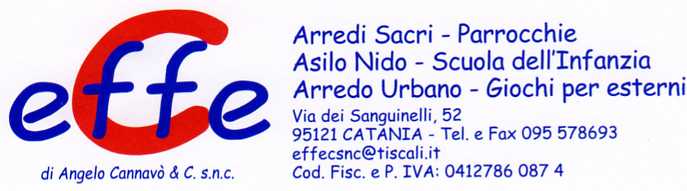 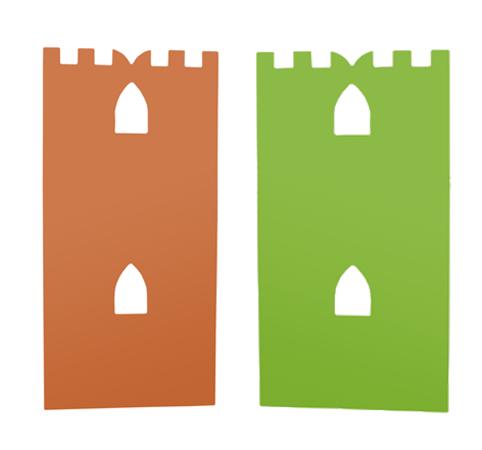 Descrizione:Pannello torre medievale in hpl, con merli superiori edue finestrelle gotiche. Resistente agli agentiatmosferici, disponibile in diverse colorazioni e dotatodi fori per il fissaggio ad una struttura portante.Adatto anche come decorazione di spazi interni edesterni.Dimensioni: 220x103 cm.Categoria: Elementi in HPL
Codice: 535024